Максим, здравствуйте.Представляю свой вариант дизайна сайта, в целом информации хватило, но по некоторым блокам еще есть вопросы.ЛоготипЛоготип сделал как и просили, получилось аккуратно, повезло что имя с фамилией образуют пустое пространство куда можно положить иконку)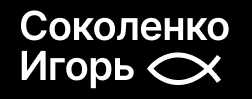 Основная стилисткаВыбрал минималистичную стилистику сайта с акцентом на контенте и типографике, без излишеств и украшательств. Получилось солидно, строго и трендово. С анимацией на готовом сайте будет еще лучше)1 секция “Об авторе”Считаю, что в первом экране нужно максимально ясно рассказать пользователю о том, на каком сайте он находится и о самой персоне. Тут не лишними будут кнопки с ссылками на основную деятельность персоны + кнопка, ведущая к целевому действию (связаться)2 секция “Творческая концепция”Блок не закончен, очень мало информации по нему, нужно больше. Пока что заголовок+рыба.3 секция “Слушать и смотреть”Этот блок доделал, ничего лишнего.4 секция “Приобрести книгу”Тут пока не до конца доделал, скачал мокап, в него можно вставить некоторые страницы, либо же сделать обложку книги.+ как будут показываться страницы книги? https://railroadladies.com/ можно сделать как здесь, слайдером, это будет лучше чем просто встроенный пдф и интереснее.5 секция “Новости”Не знаю насколько тут нужно использовать фотографии, сделал пока с ними, далее можем поправить.6 секция “Форма”Тут вроде бы все понятно, предлагаю так и оставить+ еще сделал 2 вариант с подложками, чтобы чуть разбавить плоскость.По презентации все, любые блоки можем доработать, если не нравятся. Если есть вопросы – задавайте. Буду рад сотрудничеству)Также если интересно, то готов разработать этот сайт на Tilda, это бы ускорило разработку + заказчик сможет чуть в ней разобраться и сам менять потом информацию, фото и т.д., и еще куча плюсов в тильде, могу рассказать.